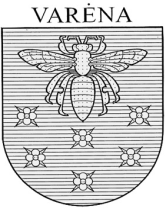 VARĖNOS RAJONO SAVIVALDYBĖS TARYBASPRENDIMASDĖL VARĖNOS RAJONO SAVIVALDYBĖS TARYBOS 2012 M. GEGUŽĖS 29 D. SPRENDIMO NR. T-VII-428 „DĖL ATLYGINIMO UŽ VAIKŲ, UGDOMŲ PAGAL IKIMOKYKLINIO UGDYMO PROGRAMAS, IŠLAIKYMĄ“ PAKEITIMO 2022 m. gegužės 24 d. Nr. T-IX-939VarėnaVadovaudamasi Lietuvos Respublikos vietos savivaldos įstatymo 18 straipsnio 1 dalimi, Varėnos rajono savivaldybės taryba nusprendžia: 	1. Pakeisti Varėnos rajono savivaldybės tarybos 2012 m. gegužės 29 d. sprendimą Nr. T-VII-428 „Dėl atlyginimo už vaikų, ugdomų pagal ikimokyklinio ugdymo programas, išlaikymą“:1.1. Pakeisti 1.1 papunktį ir jį išdėstyti taip:„1.1. dienos atlyginimas iki 3 metų amžiaus vaikui – 2,20 Eur;“.1.2. Pakeisti 1.2 papunktį ir jį išdėstyti taip:„1.2. dienos atlyginimas nuo 3 iki 7 metų amžiaus vaikui – 2,40 Eur;“.2. Nustatyti, kad šis sprendimas įsigalioja 2022 m. birželio 1 d.Savivaldybės meras 								Algis KašėtaVarėnos rajono savivaldybės administracijos Švietimo skyriaus vyriausioji specialistė(tarpinstitucinio bendradarbiavimo koordinatorė)Danutė Mazaliauskienė2022-05-24